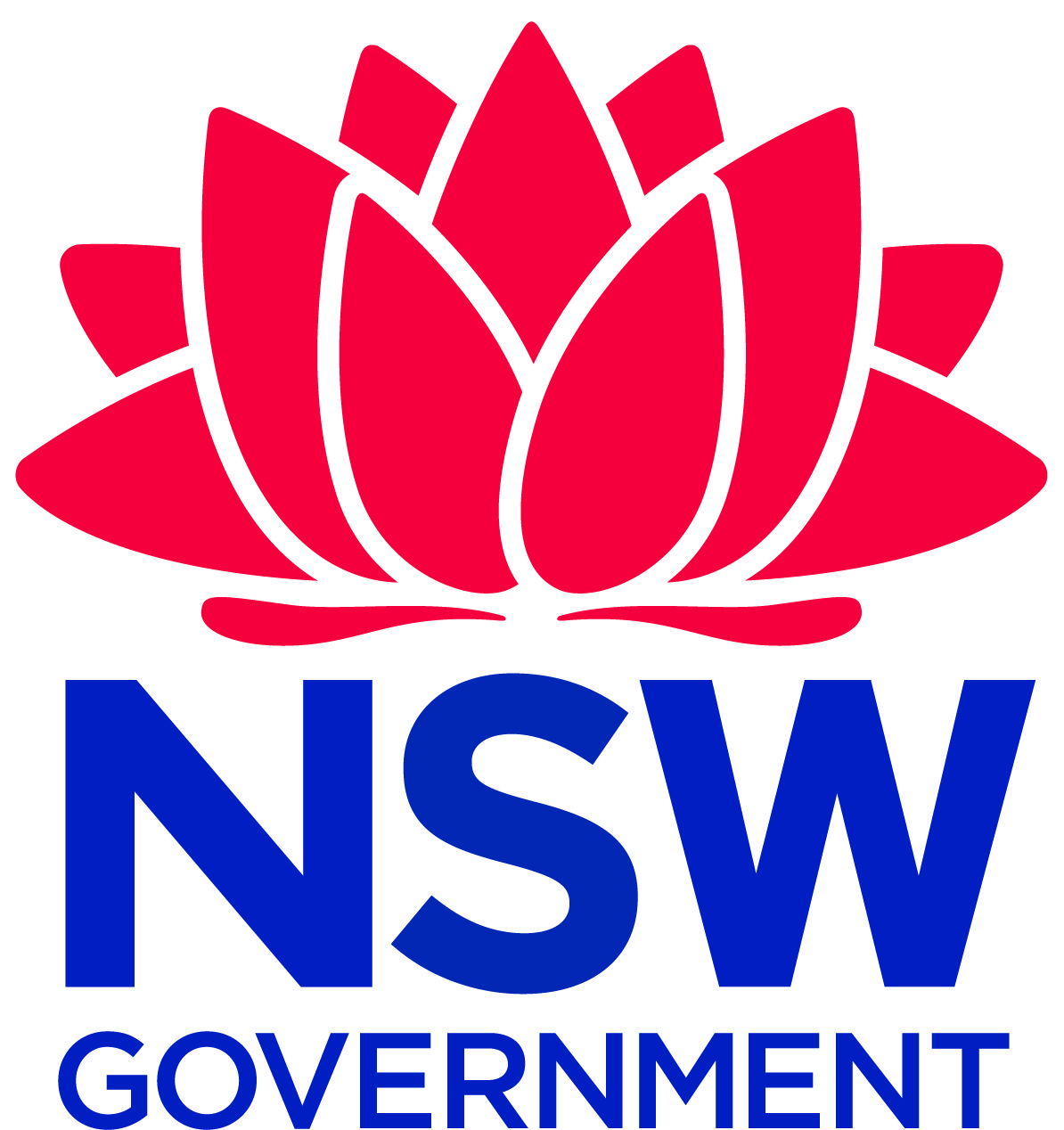 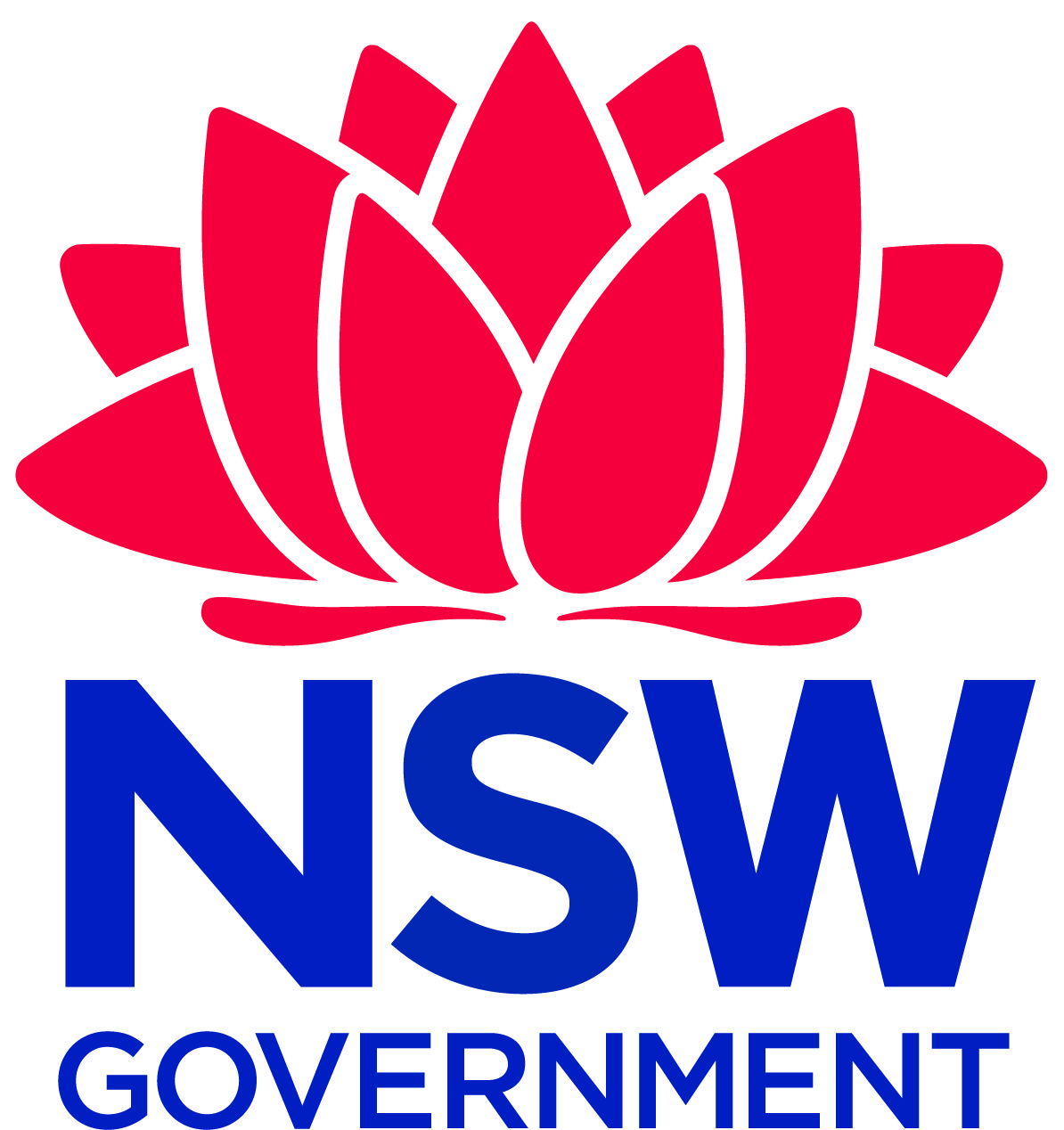 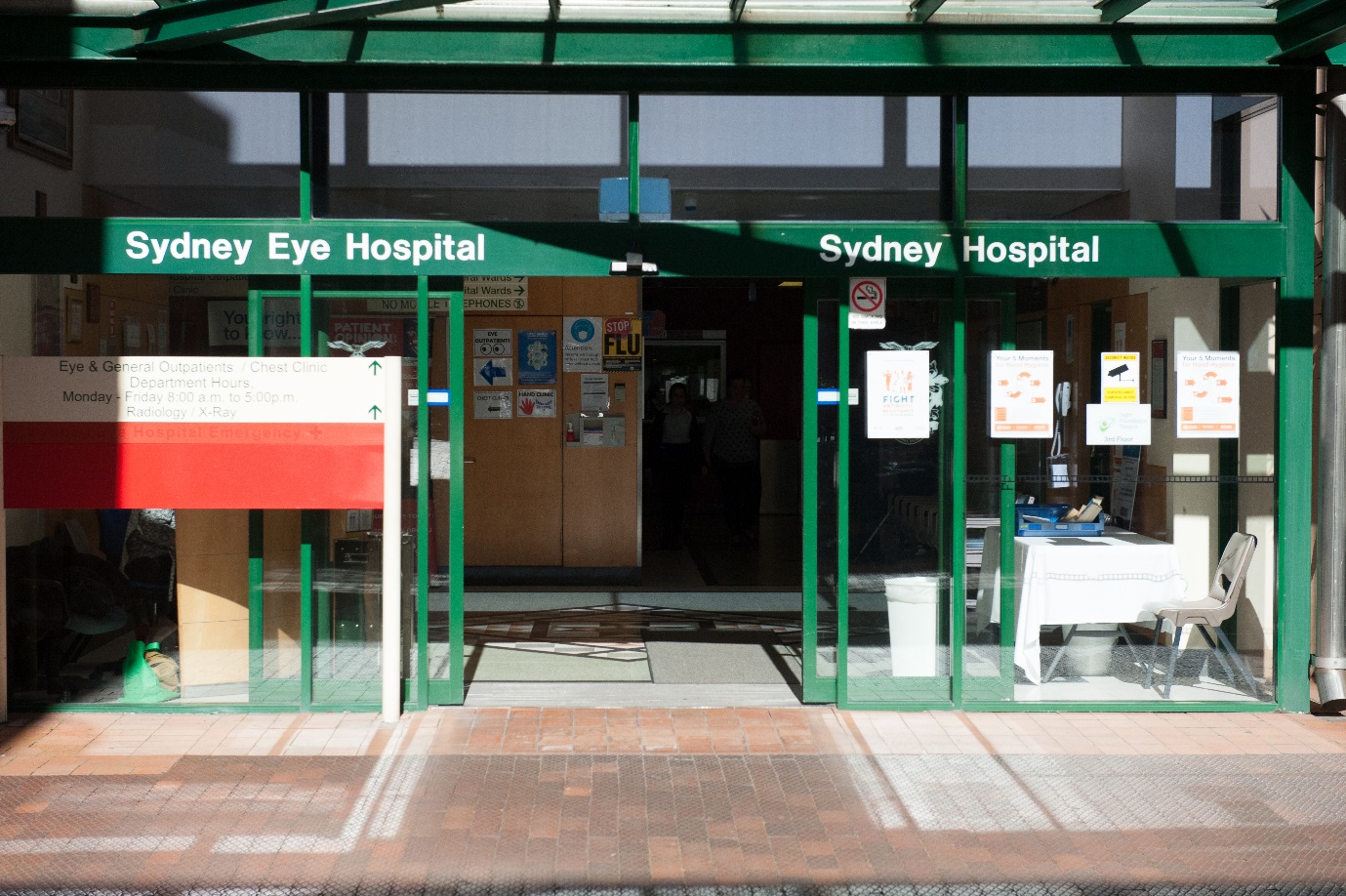 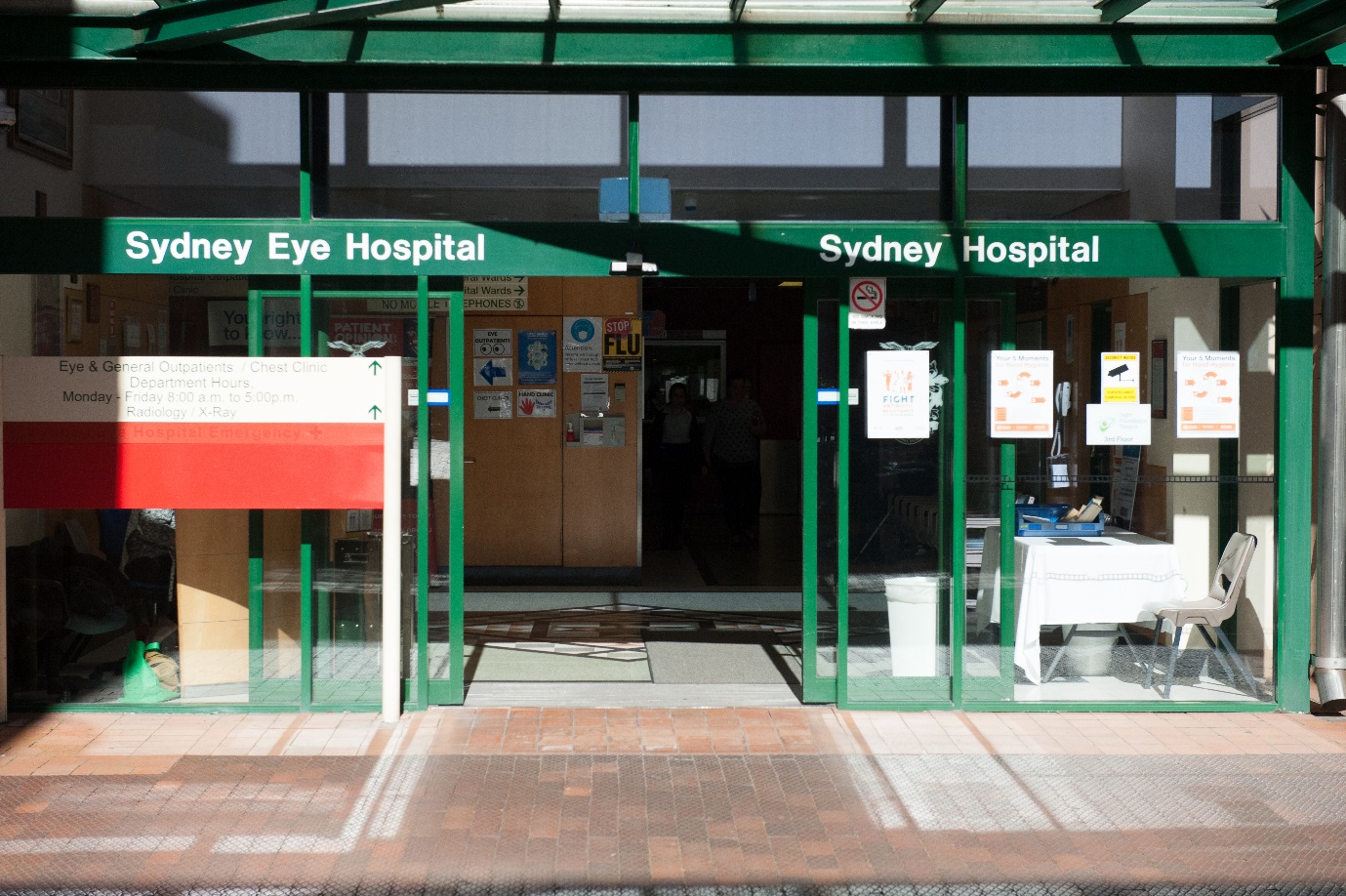 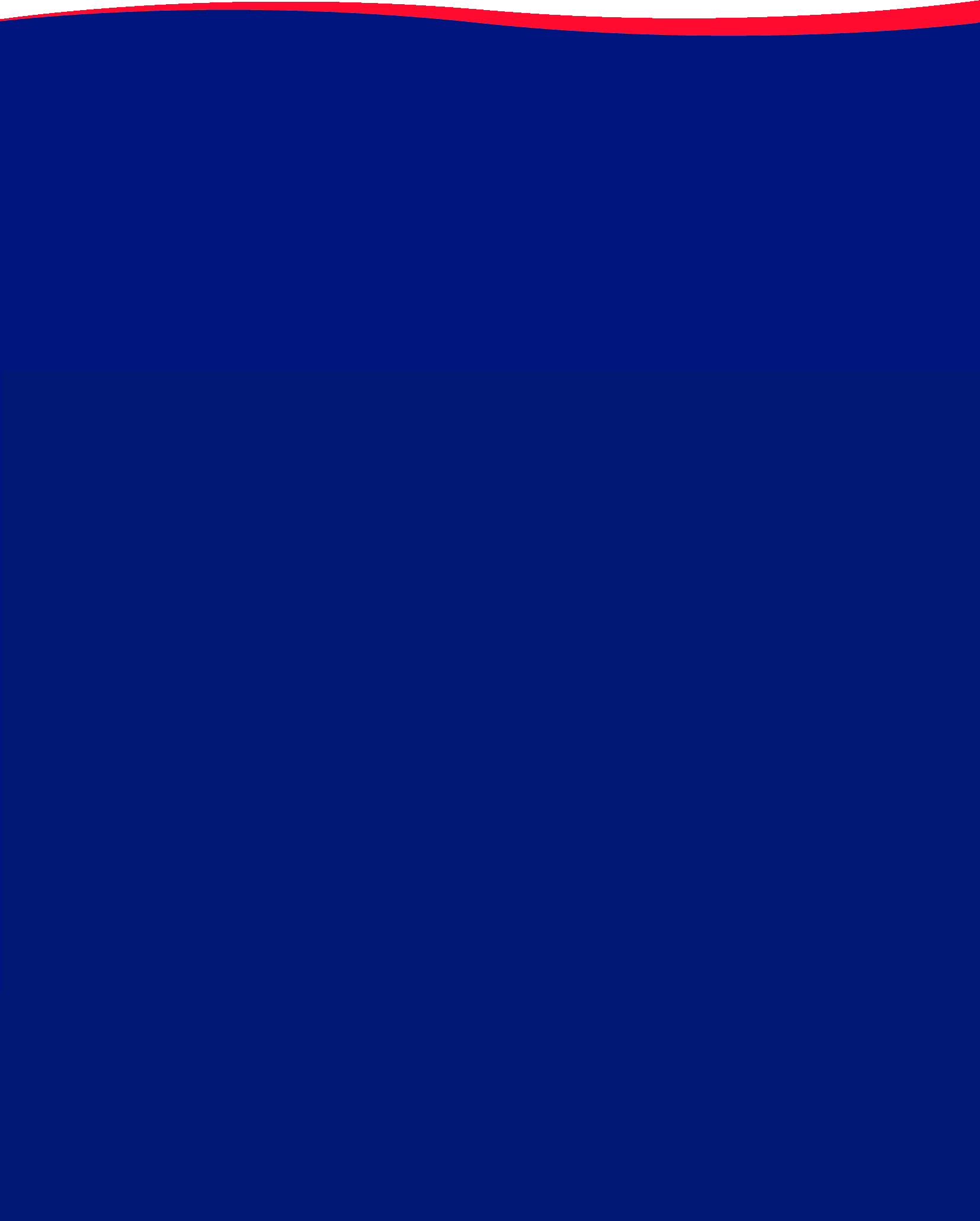 WelcomeWe understand spending time in hospital may be challenging. We hope this information will help make your stay as comfortable as possible.Sydney Hospital & Sydney Eye Hospital (SSEH) is part of the South Eastern Sydney Local Health District. SSEH provides speciality services in Eye and Hand problems, but also has a General Medicine ward and a 24 hour Emergency Department. During your stay you will be in contact with a range of hospital staff, which may include medical, nursing, allied health, volunteers, administrative and support staff. All staff are here to help you during your time in hospital.Need an Interpreter?Professional interpreters are available if you need help understanding or speaking English, or if you are deaf. They are free and confidential.Ask staff, it is free and 24 hours, 7 days.Need help while in hospital?Ask to speak to a social worker or Nursing staff if you or carer need help for someone or accessing services. Visiting HoursFamily, friends and carers are welcome to visit you in hospital.  Visiting hours in most wards are 10.00am and 8.00pm. Check with the nursing staff on the ward.Checklist - What to Bring?Please make sure you bring:Identification Medicare/medical insurance and/ or pension/concession cardsReferral lettersExtra clothing in case you need to stayToiletries in case you need to stayGlasses, dentures and other personal aids (e.g. walking stick)Contact numbers for family/NOKPhone chargerWallet/Small amount of MoneyMedications ,Home CPAP (Continuous Positive Airway Pressure machine), scans or X-raysNotes________________________________________________________________________________________________________________________________________________________________________________________________________________________________________________________________________________________________________________________________________________________________________________________________________________Where is Sydney and Sydney Eye Hospital?Sydney Hospital & Sydney Eye Hospital is located at: 
8 Macquarie Street, Sydney NSW 2000 Australia
GPO Box 1614, Sydney NSW 2001 Australia 
Telephone: 61 2 9382 7111 
Facsimile:  61 2 9382 7320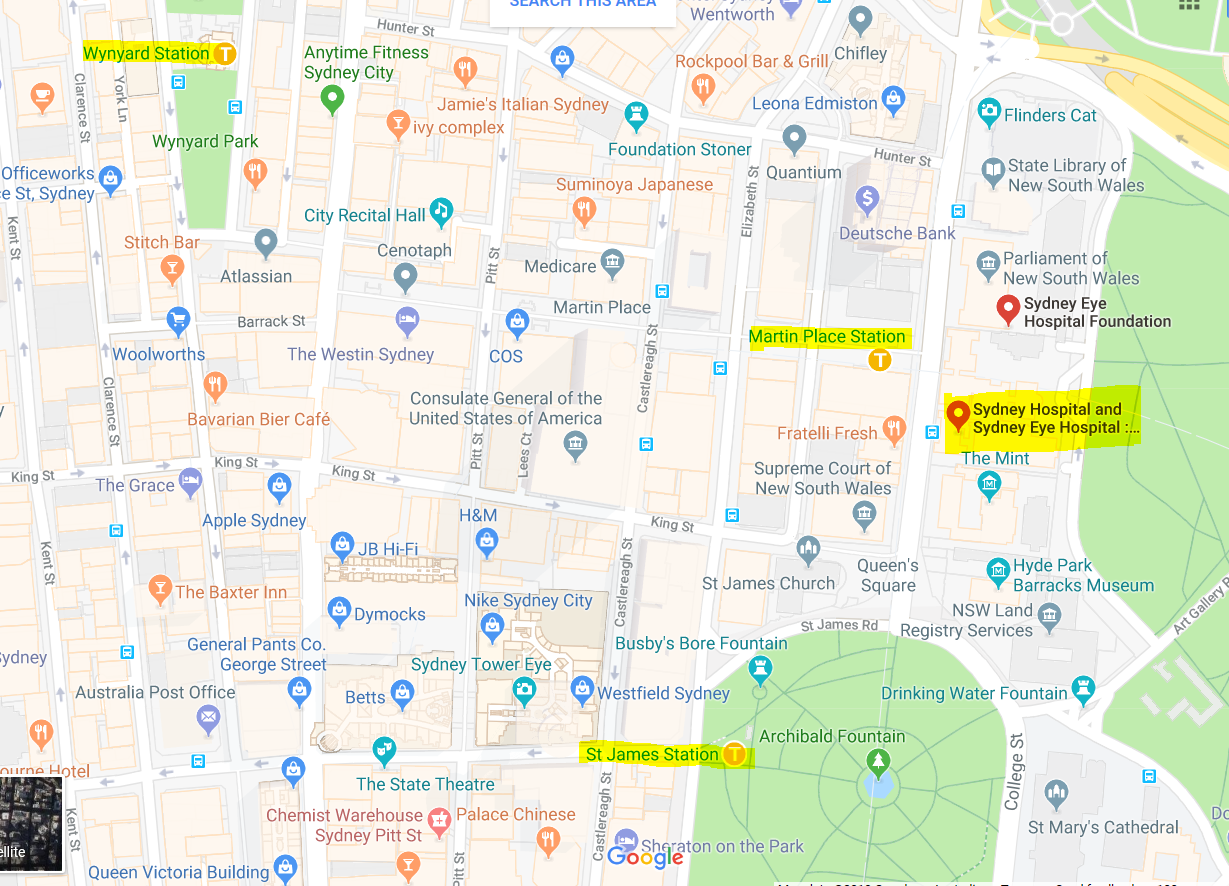 How will you be getting here?Train:If you are coming on a Countrylink train, you will need to get off at Central train station.Proceed to platform 25 at Central station. Catch the train heading in the direction of Bondi Junction. Get off at Martin Place train station.From Martin Place train station, exit towards Macquarie St.Sydney/Sydney Eye Hospital is the building across from the station with the Boar Statue (Next to Parliament House).Please note- The Sydney public transport network uses the’ Opal Card’ system, so you will need to order this/purchase one in order to commute around Sydney on Public Transport. Adult & Child/Youth opal cards can be purchased at most newsagents, post offices, convenience stores and supermarkets. Concession or Gold Senior/Pensioner opal cards must be ordered online or by calling 13 OPAL (13 6725).Useful Public Transport Websites:www.opal.com.auwww.sydneytrains.nsw.gov.auwww.countrylink.nsw.gov.auFrom the Airport:You can get a taxi or train to Sydney/Sydney Eye Hospital. The train is located in the Domestic Terminal. You will need to catch a train to Central station. Proceed to platform 25 at Central station. Catch the train heading in the direction of Bondi Junction. Get off at Martin Place train station.Taxi/Uber: Ask to be dropped off at Sydney/Sydney Eye Hospital, on Hospital Rd.Taxi Services:13 CABS: 13 22 27. Wheelchair accessible taxi - Phone: (02) 8332 0200Premier Cabs: 13 10 17.                                                                                           Maxi taxi (wheelchair & baby capsule accessible) - Phone: (02) 8868 4555St George Cabs: 13 21 66. Maxi taxi (wheelchair & baby capsule accessible) Driving:There is a private parking station under Sydney Hospital & Sydney Eye Hospital, accessed from Hospital Road. There is also a limited number of metered parking spaces available on Hospital Road. Check with ward staff to get flyer for discounted parking with Metro Parking.Metro Parking (02) 9789 1689Please check website to obtain current parking rates. http://www.metroparking.com.au/commercial-parking/new-south-wales-c/sydney-eye-hospital Concession ratesPatient and carers eligible to obtain concession rates when parked in public hospital car parks include:Holders of eligible government cardsPatients and their carers who attend the hospital/facility on an ongoing basis for treatment.http://www.parking.health.nsw.gov.au/show.html?language=en&name=Sydney Hospital and Sydney Eye HospitalMap of the Hospital Grounds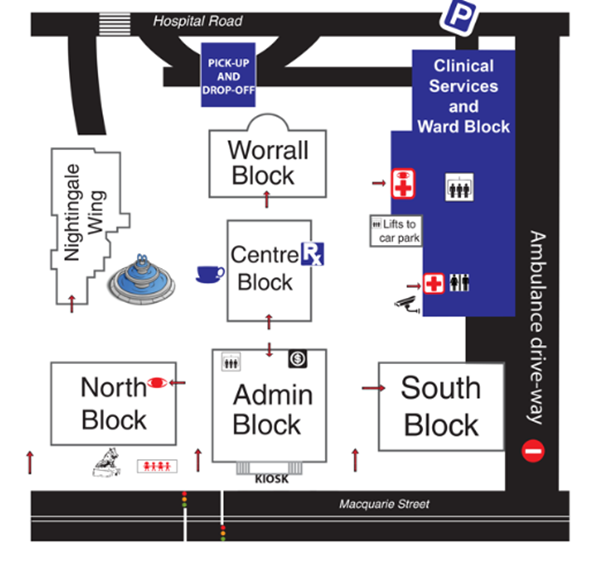 Other ServicesTelevisionsEach bed has access to a television. You will need to pay to view TV channels. TelephonesThere is a telephone by each bed. Please see the nursing staff for the number. You can use your mobile telephone, please be courteous and respectful of others. Please do not take video or photos of others without getting consent first.Accommodation and Isolated Patient Travel and Accommodation Assistance Scheme (IPTAAS)The government assists residents of NSW with travel and accommodation costs if you live 100km or further away from Sydney (one way) and have been referred by your doctor for Sydney treatment under the Isolated Patient Travel and Accommodation Assistance Scheme (IPTAAS). Please note – IPTAAS will not be a possibility if you are referred but under another insurance scheme (i.e. WorkCover; Motor Accident Authority). ITPAAS application forms and contact details can be found at: http://www.enable.health.nsw.gov.au/iptaasAre you a carer or medical escort?If you are a carer or medical escort travelling with the patient you may also be entitled to assistance through IPTAAS. For further information contact: 1800 IPTAAS (1800 478 227)Accommodation OptionsPLEASE NOTE:Prices are subject to change depending on time of booking. The prices and information in this document were updated in January 2018. The hospital takes no responsibility for the services provided by these hotels. Please confirm costs before you book a room.Elizabeth Hunter Lodge Cnr Carrington Rd & 125 Birrell Street Waverley NSW 2024. Situated in the grounds of the War Memorial HospitalTelephone: (02) 9369 0307. Please book in advance before 5pm. $85 Twin $65 Single (bulk billing please enquire) Secure Parking  Proximity to hospital: 20 minute-drive, 24 minute-public transportHotel HarrySydney South 42 Wentworth Ave. Sydney 2000 Telephone: (02) 8262 8844 Average rate $129-185Proximity to hospital: 6 minute-drive, 16 minute-walk, 11 minute-public transportSong Hotel Sydney (Formerly Y Hotel Hyde Park)5 - 11 Wentworth Ave Sydney NSW 2000  Telephone: (02) 9264 2451   Website: http://www.yhotel.com.auMinimum cost $59 per night / single room with shared bathroom    Family and studio rooms available, approximately $149 per nightOne wheelchair accessible roomProximity to hospital: 5 minute-drive, 14 minute-walk, 11 minute-public transportTravelodge165 Phillip Street, Sydney Telephone: (02) 8224 9400   Website: www.travelodge.com.au Microwave & kettle in roomRange in price from $120- $250Proximity to hospital: 3 minute-walkMacleay Serviced Apartments Hotel28 Macleay Street Potts Point NSW 2011 Telephone: (02) 9357 7755   Website: www.TheMacleay.comAverage rate for hospital clients $155 per room per night. Limited secure parking available at a fee.Proximity to hospital: 10 minute-drive, 22 minute-walkThe Sydney Lodge Motel44 New South Head Rd Edgecliff NSW 2027 Telephone: (02) 9328 0666  Range in price $120 - $140 per night incl. Continental breakfastProximity to hospital: 10 minute-drive, 35 minute-walkHyde Park Inn271 Elizabeth St Sydney NSW 2000 Telephone: (02) 9264 6001   Website: www.hydeparkinn.com.auStandard room price ranges from $176 – $242 per night (kitchenette)Larger rooms availableProximity to hospital: 5 minute-drive, 12 minute-walkCastlereagh Inn171 Castlereagh St, Sydney NSW 2000  Telephone: (02) 9284 1000   Website: www.thecastlereagh.com.au   Average price $170Proximity to hospital: 5 minute-drive, 10 minute walk Useful Accommodation websiteswww.airbnb.com.auwww.wofif.com.auwww.bookings.com.auwww.agoda.com.auwww.trivago.com.auAmenities near the HospitalFood and CoffeeFriends of Sydney Hospital (FOSH) have a volunteers stall located in the foyer on the ground floor of the Clinical Services Building where you can purchase snacks, sandwiches and drinks.Vending machines are located on Level 1 of the Clinical Services Building and outside the Emergency Department.The Courtyard Café is located on the grounds of Sydney/Sydney Eye Hospital.Additional cafes are located opposite the hospital along Macquarie Street. Nearby eateries are located in the Martin Place Shopping Circle and the MLC Centre.SupermarketsIGA – 29 Martin Place, Sydney (located in the MLC Centre).Opening hours: 6am-10pmColes – 388 George Street, SydneyOpening hours: 6am-12 midnightWoolworths (Metro)-Pitt Street Mall, 400 George St, SydneyOpening Hours: 6am-10pm Post OfficeAustralia Post, Parliament of NSW.6 Macquarie Street, Sydney.Phone: (02) 9230 2297Opening Hours: Mon-Fri, 9am-5pmPost Office1 Martin Place, Sydney.Phone: (02) 9244 3711Opening hours: Mon-Fri, 8.15am-5.30pm. Sat: 10am-12pmGeneral Medical PracticesMacquarie St Medical PracticeGround Floor 195 Macquarie St SydneyPhone: 92380800Operating Hours: Monday- Friday 8am to 6pmBulk Billing is only for pensioners/health care card holders and people under 16 years. http://macquariestreetmedicalpractice.com.au/services/Sydney CBD Medical Centre242 Castlereagh St SydneyPhone: 9268 0133Operating Hours: Monday- Friday 8am to 6:30pm. Closed WeekendsBulk BillingSydney Premier Medical and Health Centre309 Pitt St Town HallPhone: 8964 8677Operating Hours: Monday- Friday 8am to 6pm. Closed weekends.Bulk Billing is only for NSW residents with a Medicare Card.Hyde Park Medical Centre Ground Floor, Shop 1, 175 Liverpool St SydneyPhone: 9283 1234Operating Hours: Monday- Friday 0800- 1830Sat 1000- 1700 and Sunday 1000-1400Bulk billing is only available if you have an appointment Monday-Friday 0800- 1730.Please note: No bulk billing on weekends.Chemist/ PharmacyMacquarie Street Pharmacy195 Macquarie St, Sydney. Phone: (02) 9221 1542Opening Hours: Mon – Fri, 7.30am-6.30pm. Sat: 10.30am-2.30pm.Bland Centre Pharmacy229 Macquarie Street, Sydney. Phone: (02) 9231 2165Opening Hours: Mon-Fri, 7.30am-6pm.Colonial Centre Pharmacy- Sydney CBDShop 12, 52 Martin Place, Sydney. Phone: (02) 9232 7912Opening Hours: Mon-Fri, 7.30am-6pmFeedbackAt Sydney Hospital & Sydney Eye Hospital we aim to provide you with the best care possible. Feedback helps us understand what is working well, and where we can improve. You can give us feedback through the below options:discuss with staff on the ward/department Patient Opinion at   www.patientopinon.org.au or phone 1300662996The Patient Safety and Clinical Improvement Manager   		SESLHD-SSEHConsumerFeedback@health.nsw.gov.au  		Or phone number 02 9382 7323. Or write a letterSydney Hospital and Sydney Eye Hospital GPO Box 1614, Sydney, NSW, 2001All feedback will be treated with respect and confidentially. Your valuable feedback will help us improve how we deliver care.